   Gefährdungsbeurteilung (Katalog gemäß GUV I 8700)
nach §§ 5,6 Arbeitsschutzgesetz (ArbSchG)
Der Gefährdungskatalog ist beispielhaft. Er ist nicht abschließend. 
Eigene Ergänzungen werden i.d.R. bei der Durchführung der Gefährdungsbeurteilung notwendig sein.
Einrichtung / Fakultät / VerwaltungBereich / Lehrgebiet
Gebäude
Raum / Räume
Person / Personen
Berufsgruppe
Tätigkeit
HandlungsbedarfJa Nein   HandlungsbedarfErstellt von
Name, VornameVerantwortliche(r) 
Name, VornameDatum
DatumUnterschriftUnterschrift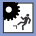 1.Mechanische Gefährdungen1
1.1.Ungeschützt bewegte MaschinenteileQuetschstellenScherstellenStoßstellenSchneidstellenStichstellenEinzugstellenFangstellen
Sind die Gefahrstellen durch Schutzeinrichtungen gesichert? Sind die Sicherheitsabstände eingehalten?Sind vorhandene oder entstehende Gefahrstellen erkennbar?Sind die vorhandenen mechanischen bzw. elektrischen Verriegelungen aktiv?Wird verhindert, dass Schutzeinrichtungen umgangen oder außer Betrieb gesetzt werden?Wird das Entstehen von Gefahrstellen in besonderen Situationen oder Betriebszuständen (z.B. bei Reinigung, Störungsbeseitigung, Werkzeugwechsel) verhindert?2
1.2.Teile mit gefährlichen OberflächenEcken, KantenSpitzen, SchneidenRauigkeitIst der Kontakt zu scharfkantigen, spitzen oder rauen Teilen verhindert (durch Nutzung technischer Hilfsmittel, trennende Schutzeinrichtungen, ausreichende Bewegungsräume am Arbeitsplatz, ausreichende Wahrnehmbarkeit, PSA)?Bestehen lichtdurchlässige Flächen von Türen aus bruchsicherem Werkstoff?3
1.3 bewegte Transportmittel, bewegte ArbeitsmittelAnfahren, AufprallenÜberfahrenUmkippenAbstürzenfalsch bemessene und schlecht gekennzeichnete VerkehrswegeIst die Tragfähigkeit des Transportmittels eingehalten?Ist die Kippsicherheit sowie uneingeschränkte Fahrersicht bei jedem Ladegut gewährleistet?Sind die Transportwege freigehalten und gekennzeichnet?Sind Verkehrswege so bemessen und ggf. gekennzeichnet, dass die notwendige Sicherheit für Benutzer und angrenzende Arbeitsbereiche gewährleistet ist? Werden Verkehrswege für Fahrzeuge mind. in einem Abstand von 1,00 m an Türen, Toren und Durchgängen usw. vorbeigeführt?Wurden die Wege für Fahrzeuge so breit angelegt, dass beidseitig ein Sicherheitsabstand von mind. 0,50 m zu den Begrenzungen vorhanden ist?Sind die Begrenzungen der Verkehrswege in Arbeits- und Lagerräumen deutlich erkennbar, und sind sie in Räumen >1000 m 2  Grundfläche gekennzeichnet?Sind Fahrzeuge in verkehrs- und betriebssicherem Zustand?Werden Stürze auf/von dem Transportmittel vermieden? Werden nur geeignete, ausgebildete Personen zum Führen von Transportmitteln eingesetzt?4
1.4.Unkontrolliert bewegte Teilekippende, pendelnde TeileWurde verhindert, dass Arbeitsgegenstände, Arbeitsmittel oder Teile auf Grund ihrer in-stabilen oder ungünstigen Schwerpunktlage kippen und damit Personen verletzen können (z.B. durch Anfahrschutz, Wegefreiheit, ebene Fahrwege, Kippsicherungen)?61.4.2herabfallende oder sich lösende, berstende und wegfliegende TeileWerden Arbeitsmaterial und Werkzeuge sicher gelagert bzw. abgelegt?Sind Ladungen gesichert?Kann Transportgut sicher befördert werden?Sind die verwendeten Lastaufnahmeeinrichtungen geeignet?Sind Schutzeinrichtungen (z.B. Auffangvorrichtungen, Schutzwände) vorhanden und ausreichend wirksam?71.4.3unter Druck austretende MedienWerden Gefährdungen durch austretende, unter Druck stehende Medien verhindert?8
1.5.Sturz, Ausrutschen, Stolpern, UmknickenVerunreinigungen (Öl, Fett u.Ä.)nasse Trittflächenwitterungsbedingte GlätteUnebenheiten, Höhen-Unterschiede herumliegende Teileunzureichende Form und Größe der Trittfläche
Sind die Transportwege und Arbeitsflächen trittsicher und nicht eingeengt oder verstellt?Wurden Kabel und Leitungen vorschriftsmäßig verlegt?Sind Gitterroste gegen Abheben und Ver-schieben gesichert?Sind Trittflächen in Form und Größe so ge-wählt, dass ein Fehltreten vermieden wird?Sind unvermeidbare Sturzgefährdungen gekennzeichnet (z.B. durch entsprechende Beleuchtung, Farbe, Hinweisschilder)?9
1.6.Absturzunzureichende Standsicherheitunzureichende Tragfähigkeitungesicherte Absturzkantenungesicherte Öffnungenungeeignete ZugängeWitterungsverhältnisseIst die Standsicherheit des hochgelegenen Arbeitsplatzes/des Zuganges gewährleistet (tragfähiger Untergrund, Verankerung, stabile Schwerpunktlage, funktionsfähige Feststelleinrichtungen, Berücksichtigung äußerer Einwirkungen usw.)?Ist die Tragfähigkeit des hochgelegenen Arbeitsplatzes/des Zuganges gewährleistet (richtige Bemessung, Bau/Aufbau nach Herstellerangaben, Sichtprüfung auf Verschleiß/Korrosion, Einhalten der Belastungsgrenzwerte usw.)?Ist der sichere Zugang zum hochgelegenen Arbeitsplatz gewährleistet (z.B. Treppentürme, Treppen, Laufstege, Steigleitern)?Haben hochgelegene Arbeitsplätze/Zugänge Absturzsicherungen (z.B. Geländer, Abdeckungen), die verhindern, dass Personen abstürzen können?Sind die Absturzsicherungen so ausgeführt und bemessen, dass sie die zu erwartenden Kräfte aufnehmen und ableiten können?Sind die Absturzsicherungen so gestaltet, dass Personen nicht hindurchfallen können?Haben Arbeitsplätze oder Verkehrswege an oder über Wasser oder anderen festen oder flüssigen Stoffen, in denen man versinken kann, unabhängig von der Absturzhöhe Absturzsicherungen, die verhindern, dass Personen hineinfallen können?Werden bei Bauarbeiten Absturzsicherungen verwendet:ab 1 m Absturzhöhe an freiliegenden Treppenläufen und -absätzen, Wandöffnungen und Bedienungsständen von Maschinen und deren Zugängen,ab 2 m Absturzhöhe an allen übrigen Arbeitsplätzen und Verkehrswegen mit nach-folgend genannten Ausnahmen: ab 3 m Absturzhöhe an Arbeitsplätzen und Verkehrswegen auf Dächern und ab 5 m Absturzhöhe beim Mauern über die Hand und bei Arbeiten an Fenstern (z.B. Reinigungs- und Malerarbeiten, nicht Ein- und Ausbau)?Werden Hubarbeitsbühnen standsicher aufgestellt, geprüft und vorschriftsmäßig betrieben?Sind vorhandene Boden- oder Deckenöffnungen durch Absturzsicherungen gesichert?Ist bei hochgelegenen Arbeitsplätzen, die eine Absturzsicherung nicht zulassen, gesichert, dass der Schutz vor Absturz auf andere Weise gewährleistet wird (z.B. durch PSA gegen Absturz)?Werden Arbeiten auf hochgelegenen Arbeitsplätzen nur dann ausgeführt, wenn die Witte-rungsverhältnisse (z.B. Schnee, Glätte, Wind) die Sicherheit der Beschäftigten nicht beeinträchtigen?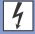 2Elektrische Gefährdungen10
2.1. elektrischer SchlagBerühren unter Spannung stehender TeileBerühren leitfähiger Teile, die im Fehlerfall unter Spannung stehenSind die Arbeitsmittel entsprechend den Be-triebsbedingungen und den äußeren Einflüs-sen ausgewählt (z.B. IP-Schutzarten, mecha-nischer Schutz)?Werden die elektrischen Arbeitsmittel bestimmungsgemäß verwendet?Ist der Basisschutz (Schutz gegen direktes Berühren) vorhanden und ausreichend (Isolierung, Abdeckung, sicherer Abstand)?Ist der Fehlerschutz (Schutz bei indirektem Berühren) durchgeführt und wirksam (z.B. Schutz durch Abschaltung oder Meldung, Schutzisolierung)?Ist der Zusatzschutz (Ergänzung der Schutz-maßnahmen gegen direktes Berühren bei Basis- und Fehlerschutzversagen), wenn erforderlich,  vorhanden und wirksam (Fehlerstromschutzeinrichtung (RCD) IΔ N≤  30 mA)?Sind die geforderten Schutzmaßnahmen bei erhöhter elektrischer Gefährdung (Kleinspan-nung mittels SELV oder PELV, Schutztrennung, Fehlerstromschutzeinrichtung (RCD) IΔ N ≤  30 mA) angewendet und wirksam?Werden Arbeiten an aktiven Teilen erst nach Sicherstellen des spannungsfreien Zustandes durchgeführt (Freischalten, gegen Wiederein-schalten sichern, Spannungsfreiheit feststel-len, Erden und Kurzschließen, benachbarte unter Spannung stehende Teile abdecken oder abschranken)?Werden Arbeiten an aktiven Teilen, deren spannungsfreier Zustand nicht sichergestellt werden kann, nur nach sicheren Verfahren durchgeführt (siehe TRBS 2131-1 DIN VDE 0105-100, Ab-schnitt 6.3)?Werden bei Arbeiten in der Nähe unter Span-nung stehender Anlagen die festgelegten Sicherheitsabstände eingehalten?Wird bei Arbeiten in der Nähe aktiver Teile (wenn Sicherheitsabstände nicht eingehalten werden können) eine der folgenden Schutz- maßnahmen angewendet: Sicherstellen des spannungsfreien Zustandes oder Schutz ge-gen zufälliges Berühren durch isolierende Umhüllung, Kapselung, Abdeckung oder sonstige Schutzvorrichtungen?Werden bei der Bereitstellung und Benutzung von elektrischen Arbeitsmitteln (z.B. Schalt und Verteileranlagen, Leitungsroller, handgeführte Elektrowerkzeuge, Leuchten) auf Bau- und Montagestellen, die besonderen Umgebungsbedingungen berücksichtigt?Werden zur Versorgung elektrischer Anlagen und Betriebsmittel auf Bau- und Montagestellen nur Stromkreise benutzt, die durch Schallgeräte freigeschaltet werden können?Werden Arbeitsmittel nur aus zugeordneten Speisepunkten (z.B. Baustromverteiler, Ersatzstromerzeuger, Transformatoren mit getrennten Wicklungen) betrieben?Werden auf Bau- und Montagestellen nur bewegliche Gummischlauchleitungen vom Typ H07RN-F oder mindestens gleichwertiger Bauart benutzt? Hinweis: Handgeführte elektrische Arbeitsmittel mit Anschlussleitungen bis 4 m dürfen auch mit       Gummischlauchleitungen von Typ H05RN-F       benutzt werden.      Ist sichergestellt, dass die Prüfungen von elektrischen Anlagen und Betriebsmitteln vor Inbetriebnahme, nach Reparaturen und in regelmäßigen Zeitabständen durchgeführt werden?Ist sichergestellt, dass nur Personen an elektrischen Anlagen arbeiten, die auf Grund fachlicher Ausbildung, Kenntnis und Erfahrung die auftretenden elektrischen Gefährdungen erkennen und erforderliche Arbeitsschutzmaßnahmen treffen können?11
2.2. LichtbögenKurzschlüsseSchalthandlungen unter LastWird bei Schalthandlung unter Last PSA benutzt?Werden beim Ziehen von NH-Sicherungen PSA benutzt (falls erforderlich)?keine geeigneten Messgeräte
siehe 2.1.Werden geeignete Messgeräte verwendet (Cat III, Cat IV)?12
2.3.elektrostatische AufladungenFunkenbildung bei mechanischer Ladungstrennung prozessbedingtes Auftreten, z.B. beim Zerkleinern, Versprühen, Zerstäuben, Strömen, Fördern, Abfüllen, Trennen und ReibenFunkenbildung bei Entladung von elektrostatisch aufgeladenen PersonenWird abgesichert, dass keine zündfähigen Entladungen auftreten können?Werden gefährliche Aufladungen vorbeugend vermieden oder gefahrlos abgeleitet?Sind Anlagenteile und Einrichtungen so beschaffen, dass durch sie eine explosionsfähige Atmosphäre nicht gezündet werden kann?Sind sicherheitsrelevante Steuerungen so beschaffen, dass sie durch elektrostatisch aufgeladene Benutzer nicht beeinträchtigt werden?Sind alle leitfähigen Ausrüstungsteile miteinander verbunden und geerdet (Potenzialausgleich)?Benutzen die Beschäftigten leitfähige Kleidungsstücke und Sicherheitsschuhe mit leitfähiger Sohle?Ist der Fußboden ausreichend leitfähig?3Gefahrstoffe13Wurde geprüft, ob Beschäftigte Tätigkeiten mit Gefahrstoffen durchführen oder ob Ge-fahrstoffe bei diesen Tätigkeiten entstehen oder freigesetzt werden?Wurde geprüft, ob verfahrensbedingt Gefahrstoffe entstehen können?Wurde geprüft, ob Gefahrstoffe durch Anwendung anderer Verfahren vermieden oder durch andere Arbeitsstoffe ersetzt werden können?  Sind für gefährliche Stoffe und Zubereitungen Sicherheitsdatenblätter vorhanden?Wurde ein Gefahrstoffverzeichnis erstellt?Sind gefährliche Stoffe und Zubereitungen gekennzeichnet?Wurden die Schutzmaßnahmen entsprechend der ermittelten Schutzstufe festgelegt?Hinweis:•  Schutzstufe 1: Tätigkeiten mit geringer Gefährdung •  Schutzstufe 2: Grundmaßnahmen zum Schutz der Beschäftigten•  Schutzstufe 3: Ergänzende Maßnahmen bei Tätigkeiten mit hoher Gefährdung•  Schutzstufe 4: Ergänzende Maßnahmen bei Tätigkeiten mit krebserzeugenden, erbgutverändernden und fruchtbarkeitsgefährdenden GefahrstoffenWurden ergänzende Schutzmaßnahmen ge-gen physikalisch-chemische Einwirkungen, insbesondere gegen Brand- und Explosions-gefahren ergriffen?Sind Beschäftigte im Arbeitsbereich und in Nachbarbereichen geschützt (geschlossene Anlagen, Absaugungen, Lüftung, ggf. PSA, Expositionszeitbeschränkung) und über Gefährdung und Schutzmaßnahmen beim Umgang mit den Stoffen informiert (Betriebs-anweisung, Unterweisung)? Ist eine Messung der gefährlichen Stoffe in der Luft veranlasst worden (sichere Einhaltung der Arbeitsplatzgrenzwerte)? Werden Gefahrstoffe sicher gelagert und ent-sorgt?Wurden Maßnahmen gegen Betriebsstörun-gen und Unfälle, die mit hohen Gefahrstoff-konzentrationen verbunden sein können, getroffen?Werden Arbeitsstätten den hygienischen Anforderungen entsprechend gereinigt?Werden die vorgeschriebenen Hygienemaß-nahmen (Rauch-, Ess- und Trinkverbot) beim Umgang mit Gefahrstoffen eingehalten?Ist den Beschäftigten die Wirkung der einge-setzten Stoffe auf Haut und Körper bekannt? Stehen geeignete Hautschutz-, Hautreinigungs- und Hautpflegemittel den Beschäftigten zur Verfügung und werden diese benutzt? Sind in der Nähe der Arbeitsplätze an gut sichtbarer Stelle tätigkeitsbezogene Haut-schutzpläne ausgehängt?Wurde geprüft, ob bei Tätigkeiten mit Gefahrstoffen nach ArbMedVV (Anhang, Teil 1) Vorsorgeuntersuchungen notwendig sind?Arbeiten im feuchten MilieuWird verhindert, dass Beschäftigte mit ihren Händen einen erheblichen Anteil ihrer Arbeitszeit (1/4 der Schichtdauer, ca. 2 Std.) Arbeiten im feuchten Milieu ausführen?Wird die Tragedauer von flüssigkeitsdichten Handschuhen auf das notwendige Maß be-grenzt (maximale kontinuierliche Tragedauer 4 Std.)?14
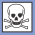 3.1.Gase15
3.2.Dämpfe16
3.3.  Aerosole (z. B. Stäube, Rauche, Nebel)17
3.4.Flüssigkeiten183.5.FeststoffeGefährdung durch EinatmenGefährdung durch VerschluckenGefährdung durch Einwirkung auf Schleim-häute (Augen)Gefährdung durch Einwirkung auf HautNässestarke Verschmutzung abrasive HautreinigungKühlschmierstoffeSäuren, Laugen Lösungsmittel Öle, Fettehautreizende und sensibilisierende StoffeHautaustrocknung
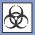 4.Biologische Gefährdungen194.1.Infektionsgefährdung durch pathogene Mikroorganismen (z. B. Bakterien, Viren, Pilze)Infektion durch Umgang mit infizierten oder kontaminierten Materialien, Menschen oder TierenKönnen Beschäftigte bei ihrer Tätigkeit beabsichtigt oder unbeabsichtigt mit krankheitserregenden biologischen Arbeitsstoffen in Berührung kommen (z.B. bei Tätigkeiten im Bereich Biotechnologie, in Krankenhäusern und Arztpraxen, in der Landwirtschaft, in der Abwasser- oder Abfallwirtschaft)?Liegt eine Einstufung des Gefährdungspotenzials der biologischen Arbeitsstoffe vor und sind die erforderlichen Schutzmaßnahmen umgesetzt:Einhaltung der allgemeinen Hygieneregeln undRangfolge der Schutzmaßnahmen einhalten:Frei werden biologischer Arbeitsstoffe vermeiden,Sichere Arbeitsverfahren, Begrenzung         der Anzahl der Exponierten, Kennzeich-nung der Gefahrenbereiche, Vorkehrungen gegen Unfälle und Betriebsstörungen, Notfallplan bei Risikogruppe (RG) 3 und 4, Bereitstellung von PSA?Werden Arbeitsstätten den hygienischen Anforderungen entsprechend gereinigt?Wird bei Tätigkeiten mit biologischen Arbeitsstoffen der RG 4 ein Verzeichnis exponierter Beschäftigter geführt?Werden Schutzimpfungen veranlasst, wenn ein Aufenthalt in tropischen und subtropischen Gebieten vorgesehen ist?Wurde geprüft, ob bei Tätigkeiten mit biologischen Arbeitsstoffen (auch gentechnische Arbeiten mit humanpathogenen Organismen) nach ArbMedVV (Anhang, Teil 2) Vorsorgeuntersuchungen notwendig sind?204.2. sensibilisierende und toxische Wirkungen von MikroorganismenGefährdung durch Einatmen Gefährdung durch VerschluckenGefährdung durch HautkontaktWerden Staub- oder Nebelentwicklung, Schimmelbildung, Bildung von Faulgasen (vor allem in wässrigen Systemen, z.B. wassergemischten Kühlschmierstoffen, Lackabscheidewänden) verhindert?Werden nur  Geräte zur Luftbefeuchtung eingesetzt, die keine Schmutz- oder Schimmelbeläge, Staub- oder Schlammablagerungen aufweisen?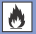 5.Brand- und Explosionsgefährdungen215.1.brennbare Feststoffe, Flüssigkeiten, GaseBrandentstehungBrandausbreitungWurde geprüft, ob leicht entzündliche oder selbstentzündliche Stoffe am Arbeitsplatz vorhanden sind?Werden maximal nur so viele dieser Stoffe am Arbeitsplatz gelagert, wie für den Fortgang der Arbeiten erforderlich sind?Wird gewährleistet, dass diese Stoffe nicht mit Zündquellen in Berührung kommen?Sind feuergefährdete Bereiche deutlich erkennbar und dauerhaft gekennzeichnet? Sind für alle Räume, je nach Brandgefährdung und Größe, die erforderlichen Feuerlöscheinrichtungen vorhanden, geprüft, gekennzeichnet sowie leicht zugänglich?Sind die Beschäftigten in der Handhabung der Feuerlöscheinrichtungen unterwiesen?Besteht für den Brandfall ein Alarmplan und sind die Beschäftigten mit den notwendigen Maßnahmen und Verhaltensregeln vertraut?225.2.Explosionsfähige Atmosphäredurch Gasedurch Dämpfe und Nebel durch StäubeWurde geprüft, ob brennbare Stoffe in Form von Gasen, Dämpfen (z.B. Lösemitteldämpfe), Nebeln oder Stäuben (z.B. Metallstäube) vorhanden sind und ob daraus durch ausreichende Verteilung in der Luft ein explosionsfähiges Gemisch entstehen kann?Wurden Maßnahmen festgelegt, die:die Bildung explosionsfähiger Atmosphäre in Gefahr drohender Menge verhindern oder einschränken, z.B.:Vermeiden (Ersatz) von Stoffen, die explosionsfähige Gemische zu bilden vermögenKonzentrationsbegrenzungInertisierungLüftungsmaßnahmenÜberwachung der KonzentrationMaßnahmen zur Beseitigung von Staubablagerungendie Entzündung dieser explosionsfähigen Atmosphäre verhindern, z.B.:Zoneneinteilung explosionsgefährdeter Bereiche (Zone 0, 1, 2 bzw. 20, 21, 22)Vermeiden von ZündquellenErmittlung möglicher ZündquellenartenFestlegung von Schutzmaßnahmendie Auswirkungen einer Explosion auf ein unbedenkliches Maß beschränken, z.B.:explosionsfeste BauweiseExplosionsdruckentlastungExplosionsunterdrückungVerhinderung der Flammen und Explosionsübertragungflammendurchschlagsichere Einrich-tungen für Gase, Dämpfe und NebelEntkopplungseinrichtungen für Stäubewelche die bisher genannten Maßnahmen durch Sicherheits-, Kontroll- und Regelvorrichtungen (Prozessleittechnik) aufrechter-halten? Werden nur solche Arbeitsmittel in explosionsgefährdeten Bereichen eingesetzt, die unter den tatsächlichen Betriebs- und Einsatzbedingungen dazu geeignet sind (u.a. Gerätekategorie beachten)?Sind die explosionsgefährdeten Bereiche deutlich erkennbar und dauerhaft gekennzeichnet?Wurde ein Explosionsschutzdokument erstellt und wird es aktualisiert?Existiert ein Arbeitsfreigabesystem (z.B. Freigabeschein bei notwendigen Instandhaltungsarbeiten)?Werden die Explosionsschutzmaßnahmen in regelmäßigen Abständen durch befähigte Personen auf ihre Wirksamkeit überprüft?Sind zusätzlich notwendige  organisatorische Maßnahmen des Explosionsschutzes ergriffen (Betriebsanweisungen, Qualifikation und Unterweisung der Beschäftigten)?Werden notwendige Koordinierungspflichten beim Einsatz voneinander unabhängiger Personen in explosionsgefährdeten Bereichen wahrgenommen (z.B. Koordinator bei Fremdfirmeneinsatz)?235.3.–  Sprengstoffe–  Sprengzubehör–  pyrotechnische ArtikelWerden Sicherheitsmaßnahmen beim Umgang mit explosionsgefährlichen Stoffen ergriffen?Ist die Verwendung von Sprengstoffen genehmigt worden?Werden nur zugelassene Sprengstoffe und Sprengzubehör eingeführt bzw. verwendet? Haben nur fachkundige und beauftragte Personen Umgang mit diesen Stoffen?Sind alle Sicherheitsbestimmungen (z.B. Einrichtung von Betriebsanlagen, Schutzabstände) eingehalten?Sind Spreng- und Zündpläne vorhanden?Wird bei Arbeiten an Airbag- und Gurtstraffereinheiten sichergestellt, dass es zu keiner ungewollten Zündung kommen kann?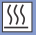 6.Thermische Gefährdungen246.1.  heiße Medien/Oberflächen offene Flammenheiße Oberflächen von Arbeitsmitteln, Werkstücken, Werkzeugen, Brennöfen, Rohr leitungenheiße FlüssigkeitenHeißdampfSpritzer von heißen MaterialienIst der Kontakt zu heißen Medien (z.B. durch Verwendung geschlossener Systeme für heiße Medien, Isolierungen, trennende Schutzeinrichtungen) verhindert?Sind erforderliche Kennzeichnungen vorhanden?256.2.kalte Medien/Oberflächen Kälte- und Kühlmittelkalte Rohrleitungen, Metallteilekalte ArbeitsmittelIst der Kontakt zu kalten Medien (z.B. durch Nutzung von Hilfsmitteln für Transport kalter Produkte) verhindert?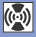 7.Gefährdungen durch spezielle physikalische Einwirkungen267.1.LärmquellenSind Maßnahmen getroffen, um als Lärm empfundene Geräusche auf den niedrigsten Pegel zu senken?Wurden Lärmbereiche ermittelt?Sind dominierende Lärmquellen räumlich getrennt aufgestellt, abgeschirmt oder gekapselt?Werden zusätzliche Schallquellen (z.B. Radiogeräte am Arbeitsplatz) mit Gehörgefährdung berücksichtigt, verboten oder leise eingestellt?277.1.1keine Angaben zur GeräuschemissionSind für Arbeitsmittel aus der Betriebsanleitung bzw. technischen Dokumentation Angaben zur Geräuschemission bekannt?Sind bei der Beschaffung neuer Arbeitsmittel Geräuschemissionen unter Betriebs- und Aufstellungsbedingungen erfragt worden?287.1.2hohe SpitzenpegelWird das Entstehen von extrem hohen Spitzenpegeln verhindert?297.1.3SchallreflexionWerden Maßnahmen zur Verminderung der Schallreflexionen ergriffen?307.1.4fehlende UnterweisungWerden die Beschäftigten über Lärmgefährdung und Schutzmaßnahmen unterwiesen, wenn der Tages-Lärmexpositionspegel 80 dB(A) bzw. der Spitzenschallpegel 135 dB(C) erreicht oder überschreitet?317.1.5 fehlende VorsorgeuntersuchungWird ein Angebot zu arbeitsmedizinischen Vorsorgeuntersuchungen nach G 20 gemacht, wenn der Tages-Lärmexpositionspegel 80 dB(A) bzw. der Spitzenschallpegel 135 dB(C) überschreitet?327.1.6fehlender GehörschutzWird geeigneter Gehörschutz zur Verfügung gestellt, wenn der Tages-Lärmexpositionspegel 80 dB(A) bzw. der Spitzenschallpegel 135 dB(C) überschreitet? Werden Mitarbeiter in die Auswahl von Gehörschutz mit einbezogen?Wird Gehörschutz (Gehörschutzstöpsel, Kapselgehörschützer) benutzt, wenn der Tages-Lärmexpositionspegel 85 dB(A) bzw. der Spitzenschallpegel 137 dB(C) erreicht oder überschreitet?Werden arbeitsmedizinische Vorsorgeuntersuchungen nach G 20 veranlasst, wenn der Tages- Lärmexpositionspegel 85 dB(A) bzw. .der Spitzenschallpegel 137 dB(C) erreicht oder überschreitet?337.1.7keine Kennzeichnung von LärmbereichenSind Lärmbereiche gekennzeichnet, wenn der Tages-Lärmexpositionspegel 85 dB(A) bzw. der Spitzenschallpegel 137 dB(C) erreicht oder überschreitet (Gebotszeichen M 03 „Gehörschutz benutzen“)?347.1.8kein Programm zur Verringerung der LärmexpositionWird ein Programm zur Verringerung der Lärmexposition erstellt,  wenn der Tages-Lärmexpositionspegel 85 dB(A) bzw. der Spitzenschallpegel 137 dB(C) überschreitet?357.2.Ultraschall/Infraschall luftgeleiteter SchallWurde geprüft, ob zusätzliche Maßnahmen an Arbeitsmitteln getroffen werden müssen, die Ultraschall/Infraschall verwenden oder abstrahlen?Sind Ultraschallquellen gekapselt oder ab geschirmt?367.3.GanzkörpervibrationenEinleitung über das Gesäß beim sitzenden Menschen auf Fahrzeugen und Transport-mitteln in Abhängigkeit von Typ, täglicher effektiver Fahrzeit, Fahrbahnzustand und FahrweiseWerden schwingungsdämpfende Maßnahmen durchgeführt?Wurde geprüft, ob und wie oft über längere Zeiträume mit Fahrzeugen oder Transportmitteln gearbeitet wird, bei denen deutliche Schwingungen im Sitzen gespürt werden? Beispiele: Gabelstapler, Elektrokarren, Lkw, Traktoren, Bagger, SchlepperWird Fahren in ungünstiger oder verdrehter Körperhaltung vermieden?Sind Fahrbahnen eben und werden Fahrbahnstöße (z.B. durch Schlaglöcher) verhindert?Wurde geprüft, ob der Arbeitsablauf so organisiert werden kann, dass sich effektive Fahrzeiten (Expositionszeiten) reduzieren lassen?Wird bei der Beschaffung von Fahrzeugen auf Typen mit geringen Vibrationswerten (Angabepflicht des Herstellers in Betriebsanleitung nach 9. GPSGV) geachtet?Sind schwingungsgedämpfte Sitze montiert, richtig eingestellt und gewartet?377.3.1fehlende UnterweisungWerden die Beschäftigten über die Gefährdungen durch Ganzkörpervibrationen informiert, wenn der Auslösewert A(8) = 0.5 m/s 2  (Tagesexpositionswert) erreicht wird?387.3.2keine Maßnahmen bei Überschreiten des AuslösewertesWerden Maßnahmen bei Überschreiten des Auslösewertes für Ganzkörpervibrationen ergriffen, z.B. technische Maßnahmen (Minderungsprogramm) und organisatorische Maßnahmen (u.a. Vorsorgeuntersuchungen nach G 46 anbieten)?397.3.3fehlende Vorsorge UntersuchungWerden arbeitsmedizinische Vorsorgeuntersuchungen veranlasst (ab einem Expositionsgrenzwert von A(8) = 0.8 m/s 2  werden Vorsorgeuntersuchungen Pflicht)?407.4.Hand- Arm Vibrationen –  Einleitung über Händeund Arme durch hand-gehaltene und geführte Arbeitsmittel  in Abhängigkeit vom Typ und täglicher effektiver EinsatzzeitWird verhindert, dass eine zu hohe tägliche Schwingungsbelastung auftritt?Wurde geprüft, ob handgehaltene und -geführte Arbeitsmittel und Werkzeuge ersetzt werden können, die zu Belastungen der Gelenke führen?Wurde geprüft, ob hochtourige Arbeitsmittel und Werkzeuge (20 bis 1000 Hz), die zu Belastungen der Hände führen, ersetzt werden können?Sind schwingungsgeminderte Werkzeuge und Arbeitsmittel (z.B. Schleifscheiben) im Einsatz?Sind Handgriffe mit Dämpfungen oder Abfederungen vorhanden?Wurden Verfahrensänderungen zur Beseitigung oder Minderung hoher Expositionen geprüft?Wird bei der Beschaffung auf Geräte mit geringen Vibrationswerten (Angabepflicht des Herstellers nach 9. GPSGV) geachtet?Werden hohe Greif- und Andruckkräfte durch technische Mittel oder geeignete Arbeitsweisen vermieden?Werden spezielle Schwingungsschutz-Handschuhe (u.a. bei Arbeiten im Freien und bei Kälte) erprobt und eingesetzt?417.4.1fehlende UnterweisungWerden die Beschäftigten über die Gefährdungen durch Hand-Arm-Vibrationen informiert, wenn der Auslösewert A(8) = 2.5 m/s 2  (Tagesexpositionswert) erreicht wird?427.4.2keine Maßnahmen bei Überschreiten des AuslösewertesWerden Maßnahmen bei Überschreiten des Auslösewertes für Hand-Arm-Vibrationen ergriffen, z.B. technische Maßnahmen (Minderungsprogramm) und organisatorische Maßnahmen (u.a. Vorsorgeuntersuchungen nach G 46 anbieten)?437.4.3fehlende VorsorgeuntersuchungWerden arbeitsmedizinische Vorsorgeuntersuchungen veranlasst (ab einem Expositionsgrenzwert von A(8) = 5 m/s 2  werden Vorsorgeuntersuchungen Pflicht)?447.5 nicht ionisierende Strahlung (z. B. UV-, IR-, Laserstrahlung)Strahlenexposition durch optische Strahlung (UV, Licht, Infra rot) bei folgenden Verfahren und Anwendungen (Beispiele):  •  UV-Trocknung und -HärtungLichtbogenschweißenEntladungslampenInfrarottrocknungLaser und Laser-DiodenIst sichergestellt, dass Geräte, die Strahlung erzeugen, nur entsprechend der Betriebsanweisungen der Hersteller verwendet werden?Werden Geräte, die Strahlung erzeugen, regelmäßig sicherheitstechnisch überprüft?Liegen Arbeitsanweisungen vor?Sind ausreichende Schutzmaßnahmen (besonders Augenschutz) gegen UV-Strahlen vorhanden?Wird UV-Schutz auch im Freien beachtet?Ist in Bereichen starker Infrarotstrahlung die Einwirkung von Wärmestrahlung auf den Menschen verhindert? Sind alle Laser den Klassen 1, 1M, 2, 2M, 3R, 3B und 4 zugeordnet und gekennzeichnet?Sind die Lasereinrichtungen mit den erforderlichen Schutzeinrichtungen (z.B. Abschirmungen) ausgerüstet?457.5.1Arbeitsplätze mit hoher Sonnen- und HitzeexpositionSind ausreichende Schutzmaßnahmen bei Ozonbildung und Bildung von anderen Gasen durch UV getroffen?Sind die Grenzwerte am Arbeitsplatz für Ozon und ggf. andere Gase eingehalten?Sind die zulässigen Werte für optische Strahlung und Hitze eingehalten?467.6ionisierende Strahlung 
(z. B. Röntgen-, Gamma-, Teilchenstrahlung)Strahlenexposition durch externe Be-strahlung beim Umgang:mit Röntgenanlagen und Bestrahlungseinheiten (z.B. Ma-terialprüfung, Mess- und Regeltechnik)Strahlenexposition durch interne Bestrahlung (Inkorporation):•  beim Umgang mit offenen radioaktiven Stoffen in Isotopenlaboratorien oder Leuchtfarbensetzereien•  beim Vorliegen von Kontaminationen mit radioaktiven Stoffen (Luft, Flüssigkeiten, Oberflächen)•  durch Störfall bei unbeabsichtigter Entgegennahme von radioaktiv kontaminierten Stoffen (Schrott, Abfall) und beim TransportIst sichergestellt, dass Geräte, die Strahlung erzeugen, nur entsprechend der Betriebsanweisungen der Hersteller verwendet werden?Ist der Betrieb von Anlagen mit hohem Gefährdungspotenzial genehmigt (z.B. Bauartzulassung)?Sind die Gefährdungsbereiche abgegrenzt und gekennzeichnet?Sind Aufenthaltszeit, Abstand und Abschirmung optimiert?Ist im Betrieb ein Strahlenschutzbeauftragter mit einer Strahlenschutzausbildung bestellt?Sind die organisatorischen Strahlenschutzmaßnahmen in einer betriebsinternen Weisung festgelegt (Kompetenzen und Aufgaben)?Wurde geprüft, ob Beschäftigte als beruflich strahlenexponiert gelten?Liegt ein Abfallkonzept für radioaktive Stoffe vor?Werden die Vorschriften des Umweltschutzes eingehalten?Ist eine Strahlenschutzanweisung vorhanden?467.7.elektromagnetische FelderExposition durch elektromagnetische Wechselfelder (Hochfrequenz und Niederfrequenz) sowie statische elektrische und magnetische Felder Beispiele: InduktionsschmelzöfenInduktionsschweißenMikrowellenöfen Hochfrequenzschweißanlagen für PVCHochspannungsanlagen und StarkstromanlagenSendeantennenGalvanisieranlagenSchweißautomatenMagnetprüfungWurde ermittelt, ob Beschäftigte elektromagnetischen Feldern ausgesetzt sind?Werden Expositionsbereiche beurteilt (Expositionsbereiche festlegen, auftretende elektromagnetische Felder ermitteln, Beurteilung einer Exposition durch Vergleich mit zulässigen Werten)?Wurden umgehend Maßnahmen angewendet, die verhindern, dass unzulässige Expositionen auftreten (z.B. Sicherung des Gefahrbereiches, Abschirmung, Abstand, Reduzierung der Leistung, Abschaltung, Begrenzung der Aufenthaltsdauer mit Zugangskontrollen, PSA)?Sind die Gefahrenbereiche bestimmt und gekennzeichnet, im Besonderen für Herzschrittmacherträger?Wurden Betriebsanweisungen erstellt?Werden die Personen, die in Gefahrenbereichen tätig sind, regelmäßig alle 12 Monate unterwiesen?Messung:Sind die zulässigen Basiswerte für elektromagnetische Feldexpositionen an Arbeitsplätzen eingehalten?ungenügende elektromagnetische Ver-träglichkeit von technischen GerätenWerden Gefährdungen durch ungenügende elektromagnetische Verträglichkeit von technischen Einrichtungen, Geräten und Anlagen (z.B. Bildschirmflimmern, Störungen von sicherheitsrelevanten Steuerungen) ausgeschlossen?477.8Unter- oder ÜberdruckLuftdruckänderungen im Bergbau, Caisson und TunnelarbeitenSind bei Arbeiten unter Überdruck Schädigungen beim Einschleusen (zu schnell), bei der Arbeit selbst (zu hoher Druck) sowie beim Ausschleusen (zu schnell) ausgeschlossen?Tätigkeiten in HöhenlagenIst bei Arbeiten gemäß § 12 DruckluftVO ein Arzt erreichbar bzw. anwesend?Wird bei Arbeiten in Höhenlagen (ab etwa 2500 m) in den ersten Tagen schwere körperliche Arbeit vermieden?Werden bei Tätigkeiten in Druckluft Vorsorgeuntersuchungen durchgeführt?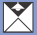 8Gefährdungen durch Arbeitsumgebungsbedingungen488.1.Klima (z.B. Hitze, Kälte) falsche Raumtemperatur und relative LuftfeuchteEntspricht der Messwert dem geforderten Mindestwert der ASR 6 (in Abhängigkeit von der Arbeitsschwere), siehe folgende Übersicht?überwiegend sitzende Tätigkeitmittelschwere Arbeit:  19 °Cleichte Arbeit (z.B. im Büro):  20 °Cüberwiegend Tätigkeit im Stehen und/oder Gehen                                      schwere Arbeit:   12 °Cmittelschwere Arbeit:  17 °Cleichte Arbeit (z.B. im Verkauf):  19 °C                 Werden Raumtemperaturen > 26 °C vermieden?Entspricht die relative Luftfeuchtigkeit den empfohlenen Werten von 40 – 60 % und werden 30 % nicht unterschritten?Werden Raumtemperatur und Luftfeuchtigkeit als angenehm empfunden?Wird eine Belastung durch Sonneneinstrahlung verhindert (z.B. Außenjalousien)?Werden Reizungen der Atemwege (z.B. durch zu trockene Raumluft) vermieden?Können die Arbeitsräume in der heißen Jahreszeit in der Nacht ausreichend abgekühlt werden?unzureichende BelüftungWerden die Arbeitsplätze ausreichend belüftet?nicht richtig dimensionierter LuftraumWurde die Größe des notwendigen Luft-raumes in Abhängigkeit von der Art der körperlichen Beanspruchung und der Anzahl der Beschäftigten sowie der sonstigen anwesenden Personen bemessen?TabakrauchIst der Schutz der nicht rauchenden Beschäftigten und von Besuchern gewährleistet?ZugluftWird auf Klagen von Beschäftigten über Zugluft reagiert?HitzearbeitHitzearbeitWird für Luftbewegung gesorgt (freie oder zwangsweise Lüftung)?Wird die Luft gekühlt?Wird schwere körperliche Arbeit unter Hitze-bedingungen nur unter Berücksichtigung eines§ 6 und Anh. Nr. 3.5, 3.6, 4.1, 4.2, 5.1, 5.2 ArbStättV,ASR 5,ASR 6, ASR 45/1-6,DIN EN 15 251, DIN EN ISO 7730,BGI 523,BGI 5012,BGI 7003,Anh. Nr. 1.2, 3.6, 5.2 ArStättV, § 6 und Anh. Nr. 1.2 ArbStättV,§ 5 ArbstättV, Anh. Nr. 3.6(3), 5.2 ArbStättV, ASR 6, ArbMedVV,Anh. Nr. 3.5 ArbStättV,ASR 6,DIN 33 403-2,angemessenen Arbeitszeit-Pausenregimes ausgeführt?Stehen geeignete Pausenräume zur Verfügung?Stehen den Beschäftigten zur Regelung des Flüssigkeitshaushaltes geeignete Getränke zur Verfügung?Werden bei Tätigkeiten mit extremer Hitze-belastung Vorsorgeuntersuchungen durchge-führt?Wärmebelastung durch StrahlungswärmeStehen für Personen, die einer effektiven Bestrahlungsstärke   ≥  300 W/m 2  ausgesetzt sind, thermisch neutrale Bereiche (Wärmestrom-dichte ± 0 W/m 2 ) zur Verfügung? Hinweis: Ist die mittlere effektive Bestrahlungsstärke nicht höher als 35 W/m 2 , so hat die Wärmestrahlung keinen zusätzlichen arbeitsbelastenden Einfluss.  Arbeiten im KältebereichAufenthalt in KühlräumenWerden die Vorschriften für Kältearbeiten eingehalten und bei den betroffenen Beschäftigten Vorsorgeuntersuchungen nach G 21 durchgeführt?Sind Aufwärmräume vorhanden und sind Aufwärmzeiten festgelegt?Sind erforderliche Kennzeichnungen vorhanden?Können ortsfeste begehbare Kühlräume mit einer Grundfläche von mehr als 10 m 2  jederzeit verlassen werden?Besitzen ortsfeste begehbare Kühlräume mit Temperaturen unter –10 °C und einer Grund-fläche über 20 m 2  eine vom allgemeinen Stromversorgungsnetz unabhängige Notrufeinrichtung?Arbeiten im FreienSind die Arbeitsplätze ausreichend gegen Witterungseinflüsse geschützt?498.2.Beleuchtung, Lichtunzureichender TageslichteinfallErhalten die Arbeitsräume ausreichend Tageslicht?mangelhafte BeleuchtungsstärkeLiegen die Messwerte über der vorgegebenen Nennbeleuchtungsstärke nach DIN 5035-2 am Arbeitsplatz (in Abhängigkeit von der Sehaufgabe)?Richtwerte (Beispiele):Lagerräume, Verkehrswege:   50 lxTreppen, Maschinenhallen:  100 lxVerarbeitung schwerer Bleche, Gießhallen:   200 lxKfz-Werkstätten, Verarbeitung leichter Bleche:   300 lxBüroräume:     500 lxMetallbearbeitung,  Genauigkeit > 0,1mm:  300 lxGenauigkeit < 0,1 mm:  500 lxFarb-, Qualitätskontrolle, Feinstmontage:   1000 lxWird die Beleuchtung subjektiv als angenehm empfunden?Wird die Helligkeitsverteilung und Beleuchtung durch helle Decken und Wände positiv beeinflusst?Wird die geforderte Nennbeleuchtungsstärke auf Baustellen (z.B. Allgemeinbeleuchtung für Verkehrswege im Stahlbau von 30 lx) er  bracht?keine Not- und SicherheitsbeleuchtungIst eine Not- und Sicherheitsbeleuchtung vorhanden (u.a. für Rettungswege und Arbeits-plätze mit besonderer Gefährdung)?schlechte Leuchtdichteverteilung im Gesichtsfeld (Kontraste)Werden Belastungen des Auges durch häufigen Wechsel zwischen sehr hellen und sehr dunklen Flächen (große Kontraste) vermieden?Liegen die Unterschiede der Leuchtdichte im empfohlenen Bereich?Direkt- und ReflexblendungWerden Blendquellen in oder nahe der Hauptblickrichtung, welche die Sehaufgabe erschweren oder belästigend wirken, beseitigt?Wird die harmonische Helligkeitsverteilung und Beleuchtung durch Oberflächengestaltung (Reflexionsgrad) von Decken und Wänden positiv beeinflusst?Sind die Leuchten so angeordnet, dass Blendung und Reflexionen auf Tischoberflächen und auf Bildschirmoberflächen vermieden werden?Sind bei Bildschirmarbeitsplätzen die Leuchten parallel zur Hauptblickrichtung angeordnet?Lässt sich an Bildschirmarbeitsplätzen für die Bildbearbeitung die Umgebungsbeleuchtung vom Arbeitsplatz aus regulieren? örtliche UngleichmäßigkeitWerden „Dunkelstellen” (z.B. bei Halleneinfahrten, Durchfahrten, Treppen und Toren) vermieden?  FlimmernWird Flimmern oder Flackern vermieden? stroboskopischer EffektWird der stroboskopische Effekt (rotierende Teile werden als stehend empfunden) vermieden?ungeeignete Lichtrichtung und SchattigkeitSind die Beleuchtungskörper so angebracht, dass die für das räumliche Sehen erforderliche Schattigkeit entsteht?ungeeignete Lichtfarbe und FarbwiedergabeIst die Tageslicht unterstützende Innenraumbeleuchtung in der Lichtfarbe neutralweiß ausgeführt?Haben die Lampen die gleiche Lichtfarbe? Ist die erforderliche Stufe der Farbwiedergabeeigenschaften eingehalten?508.3ErtrinkenArbeiten an, auf und über dem WasserArbeiten in Abwassersystemen Arbeiten an KlärbeckenSind für die Beschäftigten geprüfte, automatisch aufblasbare Rettungswesten vorhanden?Haben die Rettungswesten eine den Um-ständen (Kleidung, mitgeführtes Werkzeug, Strömungsgeschwindigkeit) entsprechende Auftriebskraft?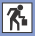 9Physische Belastungen519.1.schwere dynamische Arbeit (dynamische Ganzkörperarbeit) –  Faktoren, die einzeln oder im Komplex wir-ken können: •  hohe Intensität (Geschwindigkeit, Häufigkeit)•  Benutzung von PSA (z.B. Atemschutz, Schutzanzug), • klimatische BelastungBeispiele:•  Schaufelarbeiten•  Holz hacken•  Schauerleute◆   Bewegen des ganzen Körpers (> 1/7 der ge-samten Skelettmuskelmasse)Wird verhindert, dass häufig körperlich schwere Arbeiten ohne einen Belastungswechsel durchgeführt werden?Wird die Muskelarbeit großer Muskelgruppen (Arm-, Bein- und Rumpfmuskulatur) auf das unbedingt erforderliche Maß reduziert?Werden in zusätzlich klimabelasteten Bereichen viele kurze muskuläre Pausen eingelegt?529.1.1einseitige dynamische Arbeithohe Wiederholfrequenz (Richtwert > 15 Betätigungen/min)Beispiele:•  Betätigen einer Schere•  Dateneingabe•  Pedalbetätigung an Maschinen◆   Einsatz kleiner Muskelgruppen (< 1/7 der gesamten Muskelmasse, z.B. ein Fuß, ein Arm, ein Bein, Finger unter Bewegung der Unterarme)Werden kraftaufwändige Fingertätigkeiten mit hoher Bewegungsfrequenz vermieden?539.3.statische Arbeit, HaltungsarbeitZwangshaltungen, Haltungskonstanz (Hocken, Knien, Rumpfbeugung, Verdrehung, Seitneigung)beengte Raumverhältnisse◆   keine Bewegung von Gliedmaßen, keine Kräfte wirken auf Werkstück, Werkzeug oder StellteileWerden Zwangshaltungen und ungünstige Körperhaltungen durch Gestaltungdes Arbeitsplatzes (z.B. Arbeitshöhe, Arbeitstiefe, Sehabstand und Blickwinkel entsprechend der Arbeitsaufgabe, Greifraum),des Arbeitsmittels (z.B. Anordnung von Bedienelementen an Maschinen), der Arbeitsumgebung (z.B. Anordnung der Beleuchtungsanlage) oder durch Bereitstellung von Hilfs- und Körperunterstützungssystemen (z.B. Stehhilfen, Kniepolster, Abstützungen, Armauflagen u.Ä.) vermieden?Ist eine Änderung der Körperhaltung möglich (z.B. Wechsel zwischen Sitzen und Stehen, dynamisches Sitzen)? HaltearbeitBeispiele:Arbeiten über KopfHalten schwerer Teile bei der Montage Schweißen◆   keine Bewegung von Gliedmaßen, Kräfte greifen an Werkstück, Werkzeug oder an Stellteilen an Wird Haltearbeit ohne Belastungswechsel über einen längeren Zeitraum vermieden?Werden Tätigkeiten in deutlicher Rumpfbeuge-haltung und/oder -verdrehung vermieden?Folgende Aspekte sollten beachtet werden:Richtung bei Stellvorgängen bezüglich Hand-Arm- bzw. Fuß-Bein-System Bewegungsmöglichkeiten der Gelenke (z.B. Fluchten Hand-Unterarm-Achse)Greifbedingungen (z.B. Abmessungen)549.4.Kombination aus statischer und dynamischer Arbeitstatisch:Durchblutungsminderung Muskelbeanspruchungdynamisch:Herz-Kreislauf-Über-beanspruchungnegative Einflussfaktoren:ruckartige BewegungRumpfverdrehungRumpfseitneigungdeutliche Rumpfbeugunggroße Griffweitenungünstige geometrische Eigenschaften der Lastmanuelle Handhabung von Lasten◆   Heben: Greifen, Anheben bzw. Absetzen Dauer < 6 s  →  dynamisch◆   Tragen (Halten): Greifen, Anheben und Gehen mit einer Dauer > 6 s  →  für Oberkörper statisch und für Beine dynamischMessung:Einzellast in kgHäufigkeit der LastenhandhabungHubhöheDauer des EinzelvorgangsTrageentfernung/-dauerRumpfneigungs- und -verdrehwinkelhorizontaler Abstand Last-WirbelsäuleWird das Tragen von Lasten  ≥  50 kg auf der Schulter vermieden?Beispiel:lang andauerndes und/oder häufige Aufbringen hoher  KörperkräfteWerden die Grenzwerte für werdende und stillende Mütter (selten: 10 kg, wiederholt: 5 kg) eingehalten?Werden bei zulässigen leichten Tätigkeiten von Kindern über 13 Jahren die maximalen Last gewichte (gelegentlich 10 kg, regelmäßig 7,5 kg) eingehalten?Wurde geprüft, ob sich Hebe- und Transportvorgänge „erleichtern“ lassen durch: Einsatz von Tragehilfen,Einbeziehung zusätzlicher Personen, Verringerung der Lastgewichte und des Arbeitstempos, Verringerung der Trageentfernungen und Anpassung der Arbeitshöhe an die Griffhöhe?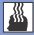 10.Psychische Faktoren5510.1ungenügend gestaltete Arbeitsaufgabeunvollständige TätigkeitsstrukturenWird eine zyklisch vollständige Tätigkeit ausgeführt?Hinweis:Eine Tätigkeit, welche die Phasen Vorbereiten, Organisieren, Ausführen und Kontrollieren enthält, wird als zyklisch vollständige Tätigkeit bezeichnet.Beispiel:Vorbereiten (Ziel setzen, Vorgehensweise festlegen)Organisieren (Abstimmen mit neben-, vor- und nachgelagerten Tätigkeiten anderer Beschäftigter)Ausführen der TätigkeitKontrollieren (z.B. Ergebnis)Wird ein überwiegendes Routinevorgehen bzw. eine sich ständig wiederholende Arbeitstätigkeit ohne bewusstes Wahrnehmen, Denken und Planen vermieden (z.B. Sortieren nach vorgegebenen Regeln)?Wird Daueraufmerksamkeit (einseitige Belastung, ausführende aktive Tätigkeiten fehlen, z.B. Überwachung automatisierter Anlagen) vermieden?Wird eine quantitative Unterforderung der Beschäftigten vermieden (z.B. durch einseitige, sich ständig wiederholende gleiche Tätigkeiten)?widersprüchliche AnforderungenWerden widersprüchliche Anforderungen vermieden (z.B. zwischen Sicherheit und Leis-tung)?hohe Komplexität der AufgabeWird beachtet, dass die Schwierigkeit oder Komplexität der zu bewältigenden Arbeitsaufgabe nicht zu einer qualitativen Überforderung führt?Wird verhindert, dass die Beschäftigten quantitativ überfordert werden (z.B. durch Zeitdruck, Informationsüberflutung, zu hohe Dynamik)?Über- und Unterqualifikationungenügende oder fehlende UnterweisungWerden Beschäftigte entsprechend ihrer Qualifikation eingesetzt (z.B. keine Diskrepanz zur Stellenbeschreibung)?Werden die Beschäftigten vor Aufnahme ihrer Tätigkeit und danach regelmäßig (mindestens einmal jährlich) über mögliche Gefahren sowie über Maßnahmen zu deren Abwendung unter-wiesen?Werden die Beschäftigten in ihre Arbeitsaufgaben am Arbeitsort eingewiesen?ungenügende InformationStehen den Beschäftigten zur Ausführung ihrer Arbeit und/oder beim Treffen von Entscheidungen Informationen und Handlungshilfen zur Verfügung?Wird die Arbeitsaufgabe verstanden (z.B. verständliche Arbeitsanweisungen, keine Sprachbarrieren)?fehlende SchulungenWerden die Beschäftigten für ihre Arbeitstätigkeit geschult (z.B. beim Umgang mit Anlagen, Geräten oder Programmen) oder z.B. nach einer Softwareumstellung?ungenügender HandlungsspielraumHaben Beschäftigte Einfluss auf Art und Weise der Aufgabenausführung (z.B. keine enge Vorgaben, Taktbindung)?nicht beeinflussbare ArbeitsabfolgenKann die Arbeitsabfolge von den Beschäftigten beeinflusst werden (z.B. flexible Vorgaben, Handlungserfordernisse kontinuierlich)?fehlende TransparenzSind Handlungserfordernisse vorhersehbar (z.B. Havarien, Störungen)?Sind die Arbeitsaufgaben klar?unklare EntscheidungenSind den Beschäftigten die Folgen ihrer Entscheidungen klar?fehlende RückmeldungenErhalten die Beschäftigten Rückmeldungen über den Arbeitsablauf oder die Arbeitsergebnisse (z.B. Qualitätskontrolle)?Kennen die Beschäftigten den Stellenwert ihrer Tätigkeit im betrieblichen Arbeitsablauf?kein zeitlicher SpielraumWird verhindert, dass Beschäftigte unter starkem Zeit- bzw. Termindruck arbeiten müssen (z.B. Fließband-Takt-Bindung, Kundenforderungen)?Störungen Wird verhindert, dass der Arbeitsablauf häufig geändert oder unterbrochen wird und so ein kontinuierliches Arbeiten nicht möglich ist (z.B. Technikstörungen, Unterbrechungen durch Anfragen und Anrufe)?emotionale Belastungen bei der Arbeit mit KundenWird hohen emotionalen Belastungen (z.B. bei der Reklamationsannahme, der Pflege Schwerkranker) entgegengewirkt?5610.2.  ungenügend gestaltete Arbeitsorganisationnicht durchdachter ArbeitsablaufIst der Arbeitsablauf so gestaltet, dass die Gesundheit der Beschäftigten genügend geschützt und die Aufgabendurchführung nicht erschwert werden?Wird der Arbeitsablauf geplant? Ist der Arbeitsplatz rechtzeitig vorher bekannt?nicht geregelte KompetenzSind Kompetenzen klar abgegrenzt (z.B. keine Mehrfachunter- oder -überstellung)?Haben die Beschäftigten die notwendigen Kompetenzen und Mittel, um die ihnen übertragenen Aufgaben zu erfüllen?kritischer VerantwortungsumfangWird vermieden, dass den Beschäftigten eine zu hohe Verantwortung für Menschen, das Arbeitsergebnis oder die Technik übertragen wird?Wird vermieden, dass die Beschäftigten aus ihrer Sicht zu wenig Verantwortung haben (ständiges Nachfragen beim Vorgesetzten)?RegelarbeitszeitWird die Regelarbeitszeit eingehalten?Schicht- und NachtarbeitWerden zusätzliche Belastungen durch Schicht- oder Nachtarbeit berücksichtigt?keine PausenWird genügend Zeit für die Erholung zur Verfügung gestellt?5710.3.ungenügend gestaltete soziale BedingungenWerden Konflikte zwischen Vorgesetzten und Beschäftigten (z.B. durch autoritären Führungsstil, unzureichende Fachkompetenz des Vorgesetzten) vermieden?ungünstiges FührungsverhaltenIst die Führung der zugeordneten Beschäftigten möglich (Beschäftigtenzahl nicht zu hoch, Arbeitsplätze nicht zu weit voneinander entfernt?ungünstiges GruppenverhaltenWerden soziale Spannungen zwischen den Beschäftigten vermieden (Streit, Abstimmungsprobleme, Schuld wird Anderen zugewiesen, Mobbingfälle)?fehlende soziale KontakteHaben Beschäftigte Möglichkeiten zur Kommunikation (z.B. isoliert Einzelarbeit)?5810.4.ungenügend gestaltete Arbeitsplatz- undArbeitsumgebungsbedingungenGefährdungsfaktoren der Klassen 1 bis 9 und 11Wird verhindert, dass die in den Klassen 1 bis 9 und 11 erfassten Gefährdungen zu einer Beeinträchtigung der Arbeitsleistung der Beschäftigten führen (z.B. unzureichende klimatische Bedingungen, Beleuchtungsmängel, Lärm)?Gefährdungsfaktoren der Klassen 1 bis 9 und 11gefahrbringende BedingungenWird berücksichtigt, dass der Beschäftigte am Arbeitsplatz besonderen gefahrbringenden Bedingungen (z.B. Straßenverkehr) ausgesetzt sein kann?unzureichende InformationsaufnahmeIst die Aufnahme der erforderlichen Information möglich? Kriterien sind z.B.: Vorhandensein und Wahrnehmbarkeit von Signalen und ProzessmerkmalenHörbarkeit bzw. Sichtbarkeit von Informationen Unterscheidbarkeit von InformationenSinnfälligkeit von Zeichen, Symbolen, PiktogrammenSinnfälligkeit zwischen Gestaltung der Informationsmittel und Inhalt der InformationSinnfälligkeit zwischen der Gestaltung von Anzeigen und der erwarteten Information (z.B. Zuordnung der Zeigerbewegung zur Skalenanzeige)Wurde geprüft, ob weitere im Arbeitsprozess wirkende Faktoren zu berücksichtigen sind, die eine Informationsaufnahme und deren Verarbeitung bzw. Umsetzung beeinträchtigen können?Beispiele:Signalverdeckung durch Lärm, unzureichende BeleuchtungÜberangebot aufzunehmender Informationenzeitliche Dichte der Informationenbesondere Bedingungen bei Abweichungen vom NormalbetriebBehinderung der Informationsübertragung und -umsetzung durch Tragen von PSAeingeschränkte individuelle Leistungsvoraussetzungen (z.B. Schwerhörigkeit, altersbedingte Veränderungen des Sehvermögens)Nichtwahrnehmung von optischen Signalen, UnverständlichkeitSind die optischen Signalgeber ausreichend wahrnehmbar und ist deren Informationsgehalt verständlich?Sind die Informationselemente nach Funktion und Bedeutung gruppiert? Sind Anzeigen, die hohe Aufmerksamkeit erfordern, im zentralen Blickfeld angeordnet?Entspricht die Größe des Signals der Entfernung, aus der es wahrnehmbar sein muss?Werden Unterscheidungsgrenzen beachtet (max. 9 Farbtöne, 15 Formen, 10 Zeigerstellungen, 5 Linienlängen, 8 Breiteneindrücke, 5 Größen, 3 bis 5 Helligkeiten)?Informationsgestaltung auf BildschirmenIst die verwendete Software benutzerfreundlich gestaltet?Werden Informationen, die durch Bildschirme übermittelt werden, nach bekannten Gestaltungsmerkmalen festgelegt?Sind die Zeichengröße, die Zeichenschärfe, der Zeichenkontrast sowie die Zeichenhelligkeit ausreichend?Nichtwahrnehmung von akustischen Signalen, Unverständ-lichkeitGefahrensignaleSind die akustischen Signalgeber ausreichend wahrnehmbar und ist deren Informationsgehalt verständlich?Werden Unterscheidungsgrenzen beachtet (max. 5 Tonhöhen, 5 Lautstärken)? Sind Gefahrensignale wahrnehmbar?Wahrnehmungsumfangzu hohe Informationsdichte herabgesetzte Wachsamkeit (Vigilanzprobleme)Wird verhindert, dass sehr viele Informationen auf einmal aufgenommen werden müssen?Werden abwechslungsarme (Dauer-) Beobachtungstätigkeiten, die keine oder kaum körperliche Aktivitäten beinhalten, vermieden?Wurde die Notwendigkeit von Vorsorgeuntersuchungen nach G 25 geprüft?AusnahmesituationenWurden Störungen, Ablenkungen oder Havariefälle bedacht, bei denen das Wahrnehmungs-vermögen des Beschäftigten überfordert werden kann?ungeeignete Bedienelemente (Anzeigen, Stellteile)erschwerte HandhabbarkeitWerden Gestaltungsempfehlungen für Anzeigen und Stellteile berücksichtigt?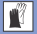 11.Sonstige Gefährdungen5911.1durch MenschenUnachtsamkeit bei Zusammenarbeitunabgestimmte ZusammenarbeitCharaktereigenschaften (z.B. Choleriker) Sind die Beschäftigten für die Tätigkeit geeignet?Wurden sie über die mit ihrer Tätigkeit in Zusammenhang stehenden Gefährdungen informiert?Ist ein gefahrloses Zusammenarbeit (z.B. auf verschiedenen Ebenen von Baugerüsten) möglich?Wird der Gewaltanwendung entgegengewirkt (z.B. an Kassenarbeitsplätzen, bei Pflege geistig Behinderter)?6011.2.durch TiereAnthropozoonosen  (z.B. Tollwut, Ornithose, Toxoplasmose)Allergien gegenüber Tierhaaren, Epidermisbestandteilen, InsektenstichenSchlagen, Stoßen Treten, Stechen, BeißenVergiftungenWurden erkrankte Tierbestände erfasst und Maßnahmen zum Schutz der Beschäftigten eingeleitet?Wurden veterinärmedizinische Maßnahmen eingeleitet?Werden Tierkontakte vermieden?Werden Kontakte mit Ausscheidern und Aus-scheidungen, wenn keine PSA getragen wer-den, vermieden?Werden bei Bedarf Absperrungen und Warn-schilder verwendet?Wurde geprüft, ob Vorsorgeuntersuchungen nach ArbMedVV (Anhang, Teil 2) notwendig sind?6111.3.durch Pflanzen und pflanzliche Produkte Allergien gegenüber bestimmten PflanzenRiss- und StichverletzungenWerden nur geeignete Personen eingesetzt?Werden geeignete PSA (z.B. Handschuhe, Arbeitskleidung) bereitgestellt und verwendet?Wurde geprüft, ob Vorsorgeuntersuchungen nach ArbMedVV (Anhang, Teil 2) notwendig sind?